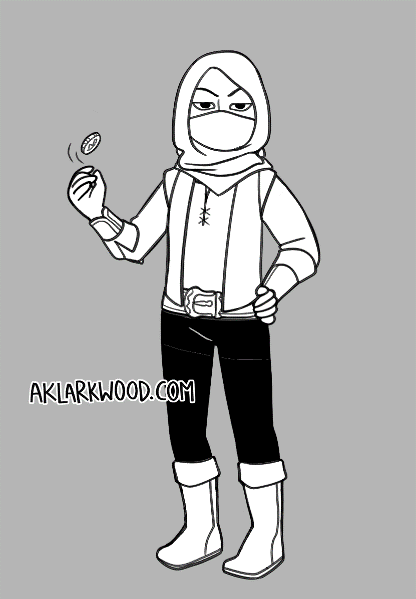 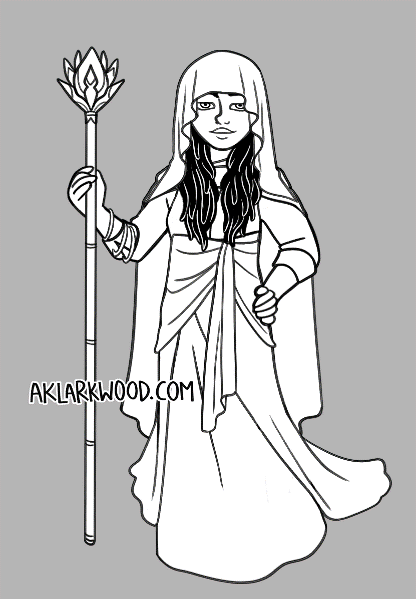 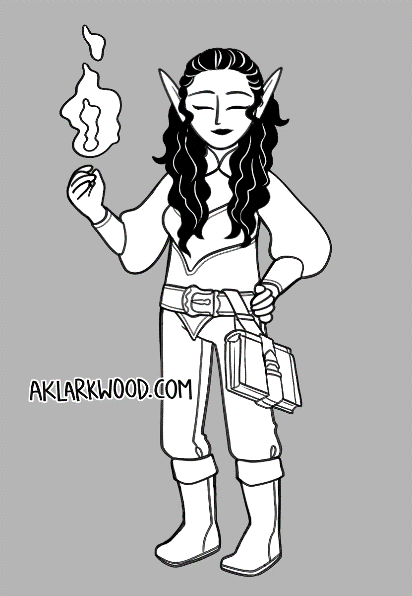 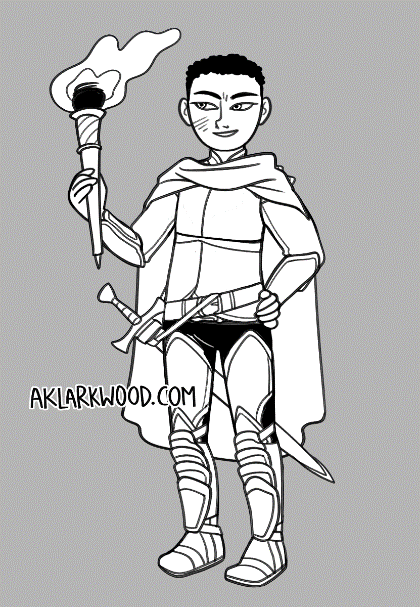 Battle Point ABattle Point BBattle Point CBattle Point DBattle Point EBattle Point FBattle Point GBattle Point H